DSWD DROMIC Report #26 on the Effects of Southwest MonsoonAs of 24 August 2018, 7PMSITUATION OVERVIEWAt 3:00 PM today, TROPICAL DEPRESSION "LUIS" was estimated based on all available data at 505 km North Northwest of Basco, Batanes (24.7°N, 120.3°E) with maximum sustained winds of 45 km/h near the center and gustiness of up to 65 km/h. It is moving North at 10 km/h. Meanwhile, the Low Pressure Area was estimated at 1,055 km East of Basco, Batanes (22.0 °N, 132.0 °E). Southwest Monsoon affecting the western section of Northern and Central Luzon.Source: DOST-PAGASA Daily Weather ForecastSUMMARY Note: Ongoing assessment and validation.Sources: DSWD-FOs I, III, CAR, NCR, and CALABARZONBREAKDOWN PER REGIONSNCRNote: Ongoing assessment and validation.REGION INote: Ongoing assessment and validation.REGION IIINote: Ongoing assessment and validation.REGION CALABARZONREGION CARNote: Ongoing assessment and validation.Sources: DSWD-FOs I, III, CAR, NCR, and CALABARZONCOST OF ASSISTANCESources: DSWD-FOs I, III, CAR, NCR, and CALABARZONSituational ReportsDSWD-DRMBFO NCRFO IFO IIIFO CAR FO CALABARZON *****The Disaster Response Operations Monitoring and Information Center (DROMIC) of the DSWD-DRMB continues to closely coordinate with concerned DSWD-Field Offices for significant disaster response updates.MARC LEO L. BUTACReleasing OfficerREGION / PROVINCE / CITY / MUNICIPALITY  NUMBER OF AFFECTED  NUMBER OF AFFECTED  NUMBER OF AFFECTED  NUMBER OF EVACUATION CENTERS (ECs)  NUMBER OF INSIDE ECs  NUMBER OF INSIDE ECs  NUMBER OF OUTSIDE ECs  NUMBER OF OUTSIDE ECs  TOTAL DISPLACED  TOTAL DISPLACED  NO. OF DAMAGED HOUSES  NO. OF DAMAGED HOUSES  NO. OF DAMAGED HOUSES REGION / PROVINCE / CITY / MUNICIPALITY  NUMBER OF AFFECTED  NUMBER OF AFFECTED  NUMBER OF AFFECTED  NUMBER OF EVACUATION CENTERS (ECs)  NUMBER OF INSIDE ECs  NUMBER OF INSIDE ECs  NUMBER OF OUTSIDE ECs  NUMBER OF OUTSIDE ECs  TOTAL DISPLACED  TOTAL DISPLACED  NO. OF DAMAGED HOUSES  NO. OF DAMAGED HOUSES  NO. OF DAMAGED HOUSES REGION / PROVINCE / CITY / MUNICIPALITY Barangays  Families  Persons  NUMBER OF EVACUATION CENTERS (ECs) Families Persons Families Persons  Total Families  Total Persons  NO. OF DAMAGED HOUSES  NO. OF DAMAGED HOUSES  NO. OF DAMAGED HOUSES REGION / PROVINCE / CITY / MUNICIPALITY Barangays  Families  Persons  NOW  NOW  NOW  NOW  NOW  NOW  NOW Total Totally Partially GRAND TOTAL 1,272  422,398  1,708,746  107  3,451  13,068  7,961  38,995  11,412  52,063 2,104  361  1,743 NCR 56  10,006  45,242  4  57  328  -  -  57  328  -  -  - REGION I 555  100,668  415,938  4  432  1,629  67  207  499  1,836  916  53  863 REGION III 469  287,674  1,136,472  97  2,937  10,994  7,879  38,729  10,816  49,723  26  8  18 CALABARZON 96  20,506  95,832  1  24  115  -  -  24  115 1,016  287  729 CAR 96  3,544  15,262  1  1  2  15  59  16  61  146  13  133 REGION / PROVINCE / CITY / MUNICIPALITY  NUMBER OF AFFECTED  NUMBER OF AFFECTED  NUMBER OF AFFECTED  NUMBER OF EVACUATION CENTERS (ECs)  NUMBER OF INSIDE ECs  NUMBER OF INSIDE ECs  NUMBER OF OUTSIDE ECs  NUMBER OF OUTSIDE ECs  TOTAL DISPLACED  TOTAL DISPLACED  NO. OF DAMAGED HOUSES  NO. OF DAMAGED HOUSES  NO. OF DAMAGED HOUSES REGION / PROVINCE / CITY / MUNICIPALITY  NUMBER OF AFFECTED  NUMBER OF AFFECTED  NUMBER OF AFFECTED  NUMBER OF EVACUATION CENTERS (ECs)  NUMBER OF INSIDE ECs  NUMBER OF INSIDE ECs  NUMBER OF OUTSIDE ECs  NUMBER OF OUTSIDE ECs  TOTAL DISPLACED  TOTAL DISPLACED  NO. OF DAMAGED HOUSES  NO. OF DAMAGED HOUSES  NO. OF DAMAGED HOUSES REGION / PROVINCE / CITY / MUNICIPALITY Barangays Families Persons  NUMBER OF EVACUATION CENTERS (ECs) Families Persons Families Persons  Total Families  Total Persons  NO. OF DAMAGED HOUSES  NO. OF DAMAGED HOUSES  NO. OF DAMAGED HOUSES REGION / PROVINCE / CITY / MUNICIPALITY Barangays Families Persons  NOW  NOW  NOW  NOW  NOW  NOW  NOW Total Totally Partially NCR 56  10,006  45,242  4  57  328  -  -  57  328  -  -  - Malabon City 4  217  943  1  25  75  -  -  25  75  -  -  - Mandaluyong City 1  200  1,000  -  -  -  -  -  -  -  -  -  - Manila City 1  220  561  -  -  -  -  -  -  -  -  -  - Marikina City 13  5,451  24,751  2  10  54  -  -  10  54  -  -  - Navotas 1  22  199  1  22  199  -  -  22  199  -  -  - Pasig City 8  1,157  5,323  -  -  -  -  -  -  -  -  -  - Quezon City 17  2,217  10,739  -  -  -  -  -  -  -  -  -  - San Juan City 1  214  714  -  -  -  -  -  -  -  -  -  - Valenzuela City 10  308  1,012  -  -  -  -  -  -  -  -  -  - REGION / PROVINCE / CITY / MUNICIPALITY REGION / PROVINCE / CITY / MUNICIPALITY  NUMBER OF AFFECTED  NUMBER OF AFFECTED  NUMBER OF AFFECTED  NUMBER OF EVACUATION CENTERS (ECs)  NUMBER OF INSIDE ECs  NUMBER OF INSIDE ECs  NUMBER OF OUTSIDE ECs  NUMBER OF OUTSIDE ECs  TOTAL DISPLACED  TOTAL DISPLACED  NO. OF DAMAGED HOUSES  NO. OF DAMAGED HOUSES  NO. OF DAMAGED HOUSES REGION / PROVINCE / CITY / MUNICIPALITY REGION / PROVINCE / CITY / MUNICIPALITY  NUMBER OF AFFECTED  NUMBER OF AFFECTED  NUMBER OF AFFECTED  NUMBER OF EVACUATION CENTERS (ECs)  NUMBER OF INSIDE ECs  NUMBER OF INSIDE ECs  NUMBER OF OUTSIDE ECs  NUMBER OF OUTSIDE ECs  TOTAL DISPLACED  TOTAL DISPLACED  NO. OF DAMAGED HOUSES  NO. OF DAMAGED HOUSES  NO. OF DAMAGED HOUSES REGION / PROVINCE / CITY / MUNICIPALITY REGION / PROVINCE / CITY / MUNICIPALITY Barangays Families Persons  NUMBER OF EVACUATION CENTERS (ECs) Families Persons Families Persons  Total Families  Total Persons  NO. OF DAMAGED HOUSES  NO. OF DAMAGED HOUSES  NO. OF DAMAGED HOUSES REGION / PROVINCE / CITY / MUNICIPALITY REGION / PROVINCE / CITY / MUNICIPALITY Barangays Families Persons  NOW  NOW  NOW  NOW  NOW  NOW  NOW Total Totally Partially REGION IREGION I 555  100,668  415,938  4  432  1,629  67  207  499  1,836  916  53  863 Ilocos NorteIlocos Norte 82  357  1,715  -  -  -  2  8  2  8  357  -  357 Adams 1  4  20  -  -  -  -  -  -  -  4  -  4 Badoc 4  9  43  -  -  -  2  8  2  8  9  -  9 Banna (Espiritu) 12  65  305  -  -  -  -  -  -  -  65  -  65 Burgos 4  28  140  -  -  -  -  -  -  -  28  -  28 Dingras 7  12  60  -  -  -  -  -  -  -  12  -  12 LAOAG CITY (Capital) 2  2  10  -  -  -  -  -  -  -  2  -  2 Pagudpud 6  13  65  -  -  -  -  -  -  -  13  -  13 Paoay 16  67  335  -  -  -  -  -  -  -  67  -  67 Pasuquin 22  147  672  -  -  -  -  -  -  -  147  -  147 Sarrat 4  5  25  -  -  -  -  -  -  -  5  -  5 Vintar 4  5  40  -  -  -  -  -  -  -  5  -  5 Ilocos SurIlocos Sur 104  10,935  52,570  -  -  -  64  197  64  197  47  46  1 Alilem 1  1  5  -  -  -  -  -  -  -  -  -  - Banayoyo 4  31  125  -  -  -  -  -  -  -  2  1  1 Bantay 9  807  4,037  -  -  -  4  20  4  20  -  -  - Burgos  1  72  360  -  -  -  -  -  -  -  -  -  - Cabugao 9  2,636  13,354  -  -  -  -  -  -  -  -  -  - CITY OF CANDON 1  58  166  -  -  -  58  166  58  166  44  44  - Caoayan 4  1,705  8,525  -  -  -  -  -  -  -  -  -  - Galimuyod 1  54  270  -  -  -  -  -  -  -  -  -  - Lidlidda 2  4  22  -  -  -  2  11  2  11  -  -  - Magsingal 7  1,355  6,008  -  -  -  -  -  -  -  1  1  - Nagbukel 2  8  40  -  -  -  -  -  -  -  -  -  - Narvacan 5  125  567  -  -  -  -  -  -  -  -  -  - San Esteban 9  605  3,025  -  -  -  -  -  -  -  -  -  - San Ildefonso 5  109  545  -  -  -  -  -  -  -  -  -  - San Juan (Lapog) 10  197  928  -  -  -  -  -  -  -  -  -  - Santa Catalina 4  170  510  -  -  -  -  -  -  -  -  -  - Santa Lucia 11  963  3,972  -  -  -  -  -  -  -  -  -  - Santiago 2  92  345  -  -  -  -  -  -  -  -  -  - Sinait 4  388  1,939  -  -  -  -  -  -  -  -  -  - Suyo 1  27  135  -  -  -  -  -  -  -  -  -  - Tagudin 11  1,518  7,642  -  -  -  -  -  -  -  -  -  - CITY OF VIGAN (Capital) 1  10  50  -  -  -  -  -  -  -  -  -  - La UnionLa Union 93  10,150  39,681  -  -  -  1  2  1  2  508  6  502 Bacnotan 10  574  1,872  -  -  -  -  -  -  -  6  -  6 Bagulin 3  7  33  -  -  -  -  -  -  -  7  1  6 Bangar 5  744  3,720  -  -  -  -  -  -  -  -  -  - Bauang 4  13  52  -  -  -  -  -  -  -  2  -  2 Burgos  2  12  48  -  -  -  -  -  -  -  4  -  4 Caba 17  2,357  8,308  -  -  -  -  -  -  -  483  -  483 Luna 30  3,223  13,005  -  -  -  -  -  -  -  -  -  - Naguilian 1  1  2  -  -  -  1  2  1  2  1  1  - Pugo 1  4  15  -  -  -  -  -  -  -  4  3  1 San Gabriel 7  1,500  5,765  -  -  -  -  -  -  -  -  -  - San Juan 12  1,714  6,856  -  -  -  -  -  -  -  -  -  - Santol 1  1  5  -  -  -  -  -  -  -  1  1  - PangasinanPangasinan 276  79,226  321,972  4  432  1,629  -  -  432  1,629  4  1  3 Aguilar 7  2,677  13,071  -  -  -  -  -  -  -  -  -  - Alcala 15  1,403  5,612  -  -  -  -  -  -  -  -  -  - Balungao 10  1,046  6,276  -  -  -  -  -  -  -  -  -  - Bautista 3  1,610  6,471  -  -  -  -  -  -  -  -  -  - Bayambang 12  1,362  5,844  4  432  1,629  -  -  432  1,629  -  -  - Binmaley 1  300  1,500  -  -  -  -  -  -  -  -  -  - Bugallon 7  1,545  7,360  -  -  -  -  -  -  -  -  -  - Calasiao 25  12,059  34,322  -  -  -  -  -  -  -  3  -  3 Dagupan City 31  31,627  120,370  -  -  -  -  -  -  -  -  -  - Infanta 13  1,939  5,686  -  -  -  -  -  -  -  -  -  - LINGAYEN (Capital) 13  462  1,771  -  -  -  -  -  -  -  -  -  - Malasiqui 2  350  1,750  -  -  -  -  -  -  -  -  -  - Mangaldan 18  1,100  5,500  -  -  -  -  -  -  -  -  -  - Mangatarem 25  6,589  32,915  -  -  -  -  -  -  -  -  -  - San Carlos City 20  3,127  13,590  -  -  -  -  -  -  -  -  -  - San Nicolas  1  18  74  -  -  -  -  -  -  -  -  -  - Santa Barbara 29  8,801  44,005  -  -  -  -  -  -  -  -  -  - Santo Tomas  1  1  7  -  -  -  -  -  -  -  -  -  - Tayug 21  1,697  8,408  -  -  -  -  -  -  -  1  1  - Urbiztondo 21  1,388  6,940  -  -  -  -  -  -  -  -  -  - CITY OF URDANETA 1  125  500  -  -  -  -  -  -  -  -  -  - REGION / PROVINCE / CITY / MUNICIPALITY REGION / PROVINCE / CITY / MUNICIPALITY  NUMBER OF AFFECTED  NUMBER OF AFFECTED  NUMBER OF AFFECTED  NUMBER OF EVACUATION CENTERS (ECs)  NUMBER OF INSIDE ECs  NUMBER OF INSIDE ECs  NUMBER OF OUTSIDE ECs  NUMBER OF OUTSIDE ECs  TOTAL DISPLACED  TOTAL DISPLACED  NO. OF DAMAGED HOUSES  NO. OF DAMAGED HOUSES  NO. OF DAMAGED HOUSES REGION / PROVINCE / CITY / MUNICIPALITY REGION / PROVINCE / CITY / MUNICIPALITY  NUMBER OF AFFECTED  NUMBER OF AFFECTED  NUMBER OF AFFECTED  NUMBER OF EVACUATION CENTERS (ECs)  NUMBER OF INSIDE ECs  NUMBER OF INSIDE ECs  NUMBER OF OUTSIDE ECs  NUMBER OF OUTSIDE ECs  TOTAL DISPLACED  TOTAL DISPLACED  NO. OF DAMAGED HOUSES  NO. OF DAMAGED HOUSES  NO. OF DAMAGED HOUSES REGION / PROVINCE / CITY / MUNICIPALITY REGION / PROVINCE / CITY / MUNICIPALITY Barangays Families  Persons  NUMBER OF EVACUATION CENTERS (ECs) Families Persons Families Persons  Total Families  Total Persons  NO. OF DAMAGED HOUSES  NO. OF DAMAGED HOUSES  NO. OF DAMAGED HOUSES REGION / PROVINCE / CITY / MUNICIPALITY REGION / PROVINCE / CITY / MUNICIPALITY Barangays Families  Persons  NOW  NOW  NOW  NOW  NOW  NOW  NOW Total Totally Partially REGION IIIREGION III 469  287,674 1,136,472  97  2,937  10,994  7,879  38,729  10,816  49,723  26  8  18 BataanBataan 14  5,143  21,560  -  -  -  -  -  -  -  -  -  - Dinalupihan 5  95  375  -  -  -  -  -  -  -  -  -  - Hermosa 9  5,048  21,185  -  -  -  -  -  -  -  -  -  - BulacanBulacan 205  151,321  627,103  17  1,214  4,475  4,098  24,116  5,312  28,591  -  -  - Balagtas (Bigaa) 5  8,130  40,650  -  -  -  -  -  -  -  -  -  - Baliuag 7  1,032  4,437  -  -  -  -  -  -  -  -  -  - Bocaue 13  7,989  13,795  -  -  -  -  -  -  -  -  -  -  Bulacan 4  811  3,029  -  -  -  125  575  125  575  -  -  - Bustos 1  4  20  -  -  -  -  -  -  -  -  -  - Calumpit 29  27,599  115,797  13  1,178  4,336  -  -  1,178  4,336  -  -  - Guiguinto 14  5,385  26,925  -  -  -  -  -  -  -  -  -  - Hagonoy 26  41,282  198,153  4  36  139  -  -  36  139  -  -  - City of Malolos (capital) 51  27,769  70,303  -  -  -  -  -  -  -  -  -  - Marilao 16  9,795  46,036  -  -  -  -  -  -  -  -  -  - City of Meycauayan 6  4,135  24,306  -  -  -  3,944  23,400  3,944  23,400  -  -  - Paombong 14  14,121  71,105  -  -  -  -  -  -  -  -  -  - Plaridel 2  76  366  -  -  -  29  141  29  141  -  -  - Pulilan 15  2,954  11,464  -  -  -  -  -  -  -  -  -  - Santa Maria 2  239  717  -  -  -  -  -  -  -  -  -  - PampangaPampanga 171  116,150  430,433  72  1,096  4,422  3,781  14,613  4,877  19,035  3  -  3 Apalit 9  7,062  20,709  5  232  989  -  -  232  989  -  -  - Arayat 5  1,404  6,652  -  -  -  8  36  8  36  -  -  - Bacolor 4  753  3,225  -  -  -  -  -  -  -  -  -  - Candaba 3  2,023  10,144  1  7  35  -  -  7  35  -  -  - Guagua 19  13,157  62,659  -  -  -  15  71  15  71  -  -  - Lubao 31  14,464  49,709  -  -  -  1,804  6,734  1,804  6,734  -  -  - Mabalacat 1  50  211  -  -  -  -  -  -  -  -  -  - Macabebe 25  30,749  79,381  19  106  462  -  -  106  462  -  -  - Masantol 26  10,770  54,290  23  246  852  -  -  246  852  3  -  3 Mexico 6  1,206  6,059  -  -  -  -  -  -  -  -  -  - Minalin 15  7,433  36,258  10  61  263  -  -  61  263  -  -  - City of San Fernando (capital) 2  63  272  3  63  272  -  -  63  272  -  -  - San Simon 13  9,641  38,021  1  19  54  -  -  19  54  -  -  - Santa Rita 1  10  42  -  -  -  -  -  -  -  -  -  - Santo Tomas 7  9,066  36,204  9  325  1,385  1,954  7,772  2,279  9,157  -  -  - Sasmuan (Sexmoan) 4  8,299  26,597  1  37  110  -  -  37  110  -  -  - TarlacTarlac 74  14,356  55,123  8  627  2,097  -  -  627  2,097  -  -  - Bamban 1  17  70  -  -  -  -  -  -  -  -  -  - Camiling 29  4,106  17,834  -  -  -  -  -  -  -  -  -  - Capas 5  4,056  16,983  -  -  -  -  -  -  -  -  -  - La Paz 10  2,216  7,615  -  -  -  -  -  -  -  -  -  - Moncada 19  3,373  10,520  4  166  478  -  -  166  478  -  -  - Paniqui 7  529  1,850  4  461  1,619  -  -  461  1,619  -  -  - Ramos 3  59  251  -  -  -  -  -  -  -  -  -  - ZambalesZambales 5  704  2,253  -  -  -  -  -  -  -  23  8  15 Botolan 1  511  1,523  -  -  -  -  -  -  -  16  7  9 Palauig 2  11  56  -  -  -  -  -  -  -  4  -  4 Santa Cruz 2  182  674  -  -  -  -  -  -  -  3  1  2 REGION / PROVINCE / CITY / MUNICIPALITY REGION / PROVINCE / CITY / MUNICIPALITY  NUMBER OF AFFECTED  NUMBER OF AFFECTED  NUMBER OF AFFECTED  NUMBER OF EVACUATION CENTERS (ECs)  NUMBER OF INSIDE ECs  NUMBER OF INSIDE ECs  NUMBER OF OUTSIDE ECs  NUMBER OF OUTSIDE ECs  TOTAL DISPLACED  TOTAL DISPLACED  NO. OF DAMAGED HOUSES  NO. OF DAMAGED HOUSES  NO. OF DAMAGED HOUSES REGION / PROVINCE / CITY / MUNICIPALITY REGION / PROVINCE / CITY / MUNICIPALITY  NUMBER OF AFFECTED  NUMBER OF AFFECTED  NUMBER OF AFFECTED  NUMBER OF EVACUATION CENTERS (ECs)  NUMBER OF INSIDE ECs  NUMBER OF INSIDE ECs  NUMBER OF OUTSIDE ECs  NUMBER OF OUTSIDE ECs  TOTAL DISPLACED  TOTAL DISPLACED  NO. OF DAMAGED HOUSES  NO. OF DAMAGED HOUSES  NO. OF DAMAGED HOUSES REGION / PROVINCE / CITY / MUNICIPALITY REGION / PROVINCE / CITY / MUNICIPALITY Barangays Families Persons  NUMBER OF EVACUATION CENTERS (ECs) Families Persons Families Persons  Total Families  Total Persons  NO. OF DAMAGED HOUSES  NO. OF DAMAGED HOUSES  NO. OF DAMAGED HOUSES REGION / PROVINCE / CITY / MUNICIPALITY REGION / PROVINCE / CITY / MUNICIPALITY Barangays Families Persons  NOW  NOW  NOW  NOW  NOW  NOW  NOW Total Totally Partially CALABARZONCALABARZON 96  20,506  95,832  1  24  115  -  -  24  115 1,016  287  729 BatangasBatangas 11  318  1,480  -  -  -  -  -  -  -  318  114  204 Calaca 2  16  74  -  -  -  -  -  -  -  16  4  12 Lemery 7  232  1,064  -  -  -  -  -  -  -  232  100  132 San Luis 1  45  218  -  -  -  -  -  -  -  45  6  39 Taal 1  25  124  -  -  -  -  -  -  -  25  4  21 CaviteCavite 49  6,074  27,037  -  -  -  -  -  -  -  307  41  266 Cavite City 34  5,495  24,727  -  -  -  -  -  -  -  24  2  22 Noveleta 3  89  412  -  -  -  -  -  -  -  -  -  - Rosario 10  282  1,232  -  -  -  -  -  -  -  283  39  244 Tanza 2  208  666  -  -  -  -  -  -  -  -  -  - LagunaLaguna 3  16  71  -  -  -  -  -  -  -  1  -  1 Biñan 1  7  36  -  -  -  -  -  -  -  -  -  - Los Baños 1  5  17  -  -  -  -  -  -  -  1  -  1 Paete 1  4  18  -  -  -  -  -  -  -  -  -  - RizalRizal 33  14,098  67,244  1  24  115  -  -  24  115  390  132  258 City of Antipolo 1  4  20  -  -  -  -  -  -  -  -  -  - Binangonan 1  17  91  -  -  -  -  -  -  -  -  -  - Cainta 3  1,194  3,805  -  -  -  -  -  -  -  -  -  - Rodriguez (Montalban) 7  5,881  29,246  -  -  -  -  -  -  -  21  21  - San Mateo 13  6,419  31,042  1  24  115  -  -  24  115  278  54  224 Tanay 5  417  2,320  -  -  -  -  -  -  -  91  57  34 Taytay 3  166  720  -  -  -  -  -  -  -  -  -  - REGION / PROVINCE / CITY / MUNICIPALITY REGION / PROVINCE / CITY / MUNICIPALITY  NUMBER OF AFFECTED  NUMBER OF AFFECTED  NUMBER OF AFFECTED  NUMBER OF EVACUATION CENTERS (ECs)  NUMBER OF INSIDE ECs  NUMBER OF INSIDE ECs  NUMBER OF OUTSIDE ECs  NUMBER OF OUTSIDE ECs  TOTAL DISPLACED  TOTAL DISPLACED  NO. OF DAMAGED HOUSES  NO. OF DAMAGED HOUSES  NO. OF DAMAGED HOUSES REGION / PROVINCE / CITY / MUNICIPALITY REGION / PROVINCE / CITY / MUNICIPALITY  NUMBER OF AFFECTED  NUMBER OF AFFECTED  NUMBER OF AFFECTED  NUMBER OF EVACUATION CENTERS (ECs)  NUMBER OF INSIDE ECs  NUMBER OF INSIDE ECs  NUMBER OF OUTSIDE ECs  NUMBER OF OUTSIDE ECs  TOTAL DISPLACED  TOTAL DISPLACED  NO. OF DAMAGED HOUSES  NO. OF DAMAGED HOUSES  NO. OF DAMAGED HOUSES REGION / PROVINCE / CITY / MUNICIPALITY REGION / PROVINCE / CITY / MUNICIPALITY Barangays Families Persons  NUMBER OF EVACUATION CENTERS (ECs) Families Persons Families Persons  Total Families  Total Persons  NO. OF DAMAGED HOUSES  NO. OF DAMAGED HOUSES  NO. OF DAMAGED HOUSES REGION / PROVINCE / CITY / MUNICIPALITY REGION / PROVINCE / CITY / MUNICIPALITY Barangays Families Persons  NOW  NOW  NOW  NOW  NOW  NOW  NOW Total Totally Partially CARCAR 96  3,544  15,262  1  1  2  15  59  16  61  146  13  133 AbraAbra 47  3,293  14,209  -  -  -  6  20  6  20  39  7  32 Bangued (capital) 25  1,332  5,362  -  -  -  -  -  -  -  37  7  30 Bucay 1  -  15  -  -  -  -  -  -  -  -  -  - Dolores 1  3  15  -  -  -  -  -  -  -  -  -  - Lagangilang 7  1,116  5,194  -  -  -  -  -  -  -  -  -  - Lagayan 1  225  950  -  -  -  -  -  -  -  -  -  - Luba 1  2  11  -  -  -  -  -  -  -  2  -  2 Pidigan 2  12  33  -  -  -  6  20  6  20  -  -  - Pilar 1  1  7  -  -  -  -  -  -  -  -  -  - San Isidro 1  15  63  -  -  -  -  -  -  -  -  -  - San Quintin 3  205  895  -  -  -  -  -  -  -  -  -  - Villaviciosa 4  382  1,664  -  -  -  -  -  -  -  -  -  - BenguetBenguet 32  185  753  1  1  2  4  13  5  15  35  4  31 Atok 1  15  60  -  -  -  -  -  -  -  7  1  6 Baguio City 16  51  241  -  -  -  -  -  -  -  13  1  12 Bakun 3  8  34  -  -  -  -  -  -  -  1  -  1 Buguias 3  12  37  -  -  -  -  -  -  -  3  1  2 Itogon 1  59  219  -  -  -  -  -  -  -  -  -  - Kabayan 2  5  15  1  1  2  4  13  5  15  -  -  - Kapangan 3  7  40  -  -  -  -  -  -  -  7  -  7 Kibungan 1  2  10  -  -  -  -  -  -  -  3  1  2 Mankayan 1  6  15  -  -  -  -  -  -  -  1  -  1 Tuba 1  20  82  -  -  -  -  -  -  -  -  -  - Mountain ProvinceMountain Province 17  66  300  -  -  -  5  26  5  26  72  2  70 Paracelis 2  34  170  -  -  -  -  -  -  -  34  -  34 Bauko 9  22  93  -  -  -  -  -  -  -  23  -  23 Tadian 6  10  37  -  -  -  5  26  5  26  15  2  13 REGION / PROVINCE / CITY / MUNICIPALITYREGION / PROVINCE / CITY / MUNICIPALITYTOTAL COST OF ASSISTANCE (PHP)TOTAL COST OF ASSISTANCE (PHP)TOTAL COST OF ASSISTANCE (PHP)TOTAL COST OF ASSISTANCE (PHP)TOTAL COST OF ASSISTANCE (PHP)REGION / PROVINCE / CITY / MUNICIPALITYREGION / PROVINCE / CITY / MUNICIPALITYDSWDLGUNGOsOTHERSGRAND TOTALNCRNCR 19,893,038.54  -  -  -  19,893,038.54 Malabon CityMalabon City 74,474.00  -  -  -  74,474.00 Mandaluyong CityMandaluyong City 302,740.00  -  -  -  302,740.00 Manila CityManila City 1,817,629.34  -  -  -  1,817,629.34 Marikina CityMarikina City 15,356,000.00  -  -  -  15,356,000.00 NavotasNavotas 30,274.00  -  -  -  30,274.00 Pasig CityPasig City 363,288.00  -  -  -  363,288.00 Quezon CityQuezon City 1,645,893.20  -  -  -  1,645,893.20 San Juan CitySan Juan City 302,740.00  -  -  -  302,740.00 REGION IREGION I 16,474,040.00  1,358,270.11  -  435,000.00  18,267,310.11 Ilocos SurIlocos Sur 1,800,000.00  217,493.00  -  -  2,017,493.00 Cabugao 842,760.00  -  -  -  842,760.00 Caoayan 558,000.00  -  -  -  558,000.00 Magsingal 259,920.00  71,000.00  -  -  330,920.00 Sinait 139,320.00  -  -  -  139,320.00 La UnionLa Union 1,664,640.00  801,630.00  -  -  2,466,270.00 Bacnotan 54,000.00  -  -  -  54,000.00 Bagulin 2,520.00  -  -  -  2,520.00 Bangar 267,840.00  -  -  -  267,840.00 Burgos  4,320.00  -  -  -  4,320.00 Caba 108,000.00  -  -  -  108,000.00 Luna 476,640.00  239,080.00  -  -  715,720.00 Naguilian 2,160.00  -  -  -  2,160.00 San Gabriel 236,160.00  364,640.00  -  -  600,800.00 San Juan 513,000.00  188,340.00  -  -  701,340.00 PangasinanPangasinan 13,009,400.00  288,577.11  -  435,000.00  13,732,977.11 Aguilar 360,000.00  149,640.00  -  -  509,640.00 Balungao 1,415,500.00  -  -  -  1,415,500.00 Bautista 360,000.00  -  -  -  360,000.00 Bayambang 324,000.00  -  -  -  324,000.00 Bugallon 796,000.00  -  -  -  796,000.00 Calasiao 2,231,060.00  -  -  -  2,231,060.00 Dagupan City 720,000.00  -  -  -  720,000.00 LINGAYEN (Capital) 1,163,500.00  7,003.68  -  -  1,170,503.68 Malasiqui 126,000.00  -  -  -  126,000.00 Mangaldan 2,327,000.00  -  -  -  2,327,000.00 Mangatarem 582,840.00  90,420.43  -  -  673,260.43 San Carlos City 360,000.00  -  -  -  360,000.00 Santa Barbara 1,163,500.00  40,343.00  -  435,000.00  1,638,843.00 Tayug 360,000.00  -  -  -  360,000.00 Urbiztondo 720,000.00  -  -  -  720,000.00 REGION IIIREGION III 9,906,760.00  17,191,676.00  2,893,250.00  -  29,991,686.00 BulacanBulacan 5,256,000.00  13,508,036.00  -  -  18,764,036.00  Bulacan 360,000  90,000  -  -  450,000 Calumpit 1,296,000  6,082,204  -  -  7,378,204 Hagonoy 1,080,000  5,844,000  -  -  6,924,000 City of Malolos (capital) 720,000  989,000  -  -  1,709,000 Paombong 1,440,000  -  -  -  1,440,000 Pulilan 360,000  207,500  -  -  567,500 PampangaPampanga 4,578,760.00  3,269,904.00  2,893,250.00  -  10,741,914.00 Apalit 360,000  308,000  389,200  -  1,057,200 Guagua 50,040  374,186  700,000  -  1,124,226 Lubao 893,875  839,825  236,250  -  1,969,950 Macabebe 2,194,485  -  -  -  2,194,485 Masantol 90,360  500,000  328,500  -  918,860 Mexico 90,000  -  -  -  90,000 Minalin 360,000  11,750  -  -  371,750 Santo Tomas 540,000  897,443  1,239,300  -  2,676,743 ZambalesZambales 72,000.00  -  -  -  72,000.00 Olongapo City 72,000  -  -  -  72,000 CALABARZONCALABARZON 1,820,000.00  8,851,412.00  176,400.00  1,629,500.00  12,477,312.00 RizalRizal 1,820,000.00  6,521,950.00  176,400.00  1,629,500.00  10,147,850.00 Rodriguez (Montalban) 180,000.00  3,318,850.00  -  1,279,500.00  4,778,350.00 San Mateo 1,640,000.00  3,185,100.00  176,400.00  350,000.00  5,351,500.00 CARCAR 1,375,418.24  372,663.00  -  -  1,748,081.24 AbraAbra 1,148,752.35  348,178.00  -  -  1,496,930.35 Bangued (capital) 207,689.10  14,000.00  -  -  221,689.10 Lagangilang 337,614.75  115,500.00  -  -  453,114.75 Lagayan 69,956.25  68,750.00  -  -  138,706.25 Pidigan 9,594.00  4,800.00  -  -  14,394.00 San Isidro 5,996.25  -  -  -  5,996.25 Villaviciosa 517,902.00  126,060.00  -  -  643,962.00 BenguetBenguet 182,000.59  24,485.00  -  -  206,485.59 Baguio City 33,514.84  9,485.00  -  -  42,999.84 Buguias 17,757.00  -  -  -  17,757.00 Itogon 79,950.00  -  -  -  79,950.00 Kabayan 7,398.75  15,000.00  -  -  22,398.75 Kapangan 4,439.25  -  -  -  4,439.25 Kibungan 1,479.75  -  -  -  1,479.75 Tuba 37,461.00  -  -  -  37,461.00 Mountain ProvinceMountain Province 44,665.30  -  -  -  44,665.30 Bauko 29,964.50  -  -  -  29,964.50 Tadian 14,700.80  -  -  -  14,700.80 DATESITUATIONS / ACTIONS UNDERTAKENJuly 14, 2018 to presentThe Disaster Response Operations Monitoring and Information Center of DSWD-DRMB is on 24/7 duty and continuously monitoring and coordinating with the concerned DSWD-Field Offices for significant disaster response operations updates.DATESITUATIONS / ACTIONS UNDERTAKEN13 August 2018 to presentDSWD FO-NCR is continuously coordinating with the 17 LGUs through its respective Local Social Welfare and Development Office (LSWDOs) regarding necessary augmentation assistance needed by the affected families.DSWD FO-NCR is also closely coordinating with MMDA Flood Control Center for updates.DSWD FO-NCR Disaster Response Management Division and the FO Quick Response Teams are on standby-alert for any eventualities that might happen due to the effects of Habagat.DATESITUATIONS / ACTIONS UNDERTAKEN19 August 2018 DSWD-FO I is continuously monitoring, coordinating and validation through the SWAD Team Leaders, P/C/MDRRMCs and P/C/MSWDO relative to the status of their respective area of responsibility along with the CCCM, IDP Protection and FNFI concerns.DATESITUATIONS / ACTIONS UNDERTAKEN13 August 2018 to presentDSWD-FO III is continuously monitoring and coordinating with the DSWD Provincial Extension Office of the 7 provinces relative to the status of their respective areas.DSWD-FO III is continuously monitoring the existing evacuation centers in the provinces of Bulacan, Pampanga, Zambales, and Tarlac.DSWD-FO III facilitated 1,500 FFPs requested by Municipality of Bocaue, Bulacan.DSWD-FO III facilitated approval of recommended 5, 364 FFPs requested by Chairman Engr. Aldrin CardenasMRRD-NECC Camiling, Tarlac Chapter.DSWD-FO III facilitated approval of letter requesting two trucks from PNP RO3 to replenish stockpile from NROC.DSWD-FO III facilitated approval for the request of NCMF- North Luzon Regional Director, Dir Jo Anne Haber and Municipal Mayor of Calumpit Bulacan.DATESITUATIONS / ACTIONS UNDERTAKEN13 August 2018 to presentAlert Blue is raised by the DSWD-CAR consistent with the Blue Alert status of the Cordillera RDRRM Council.DRMD QRT DROMIC Team on duty. QRT DROMIC Report duty of the different Provincial SWAD Teams are activated.Close coordination is being conducted with the Cordillera RDRRM Council in monitoring and verifying reports on affected and displaced persons and families and the assistance needed.DATESITUATIONS / ACTIONS UNDERTAKEN17 August 2018 The weather has improved since August 13, 2018 and the flood has already receded. The displaced families / persons are gradually returning to their residence and most of the evacuation centers are already closing. As of this reporting, only 10 evacuation centers remain open.The previously reported damaged houses in Cavite City and Rosario, Cavite are being validated if the cause of damages was brought about by the Southwest Monsoon enhanced by TS Karding.The alert level of Disaster Response Operations Monitoring and Information Center (DROMIC) and the Regional QRTs is now in Blue Alert status. However, the DRMD Staff and QRT are advised to stay vigilant for possible deployment.QRT Members facilitated the distribution of FFPs and Sleeping Kits in San Mateo Rizal.The DRMD is conducting assessment and validation on the request for augmentation on FFPs; and continuously reviewing reports from the affected LGUs to identify areas for technical assistance.Regular coordination with LSWDOs in order to determine if there is a need for augmentation on Food and Non-Food Items.From August 15, 2018 to present, the DSWD FO IV-A is currently conducting distribution of Family Food Packs and Non Food Items at San Mateo Rizal. To date, 2,000 Family Food Packs (FFPs) and 2,000 sleeping kits were already distributed to the affected IDPs in San Mateo, Rizal and still ongoing as of this reporting time. These items were identified based on the RDANA conducted by the Field Office on August 13-14, 2018. The NFIs were hauled at GMA Warehouse last night and the Family Food Packs were hauled at the NRLMS this morning till 5:00 PM. Rizal PDRRMO lent 2 trucks thru the coordination with Office of Civil Defense IV-A.Some photo-documentations of ongoing response activities: 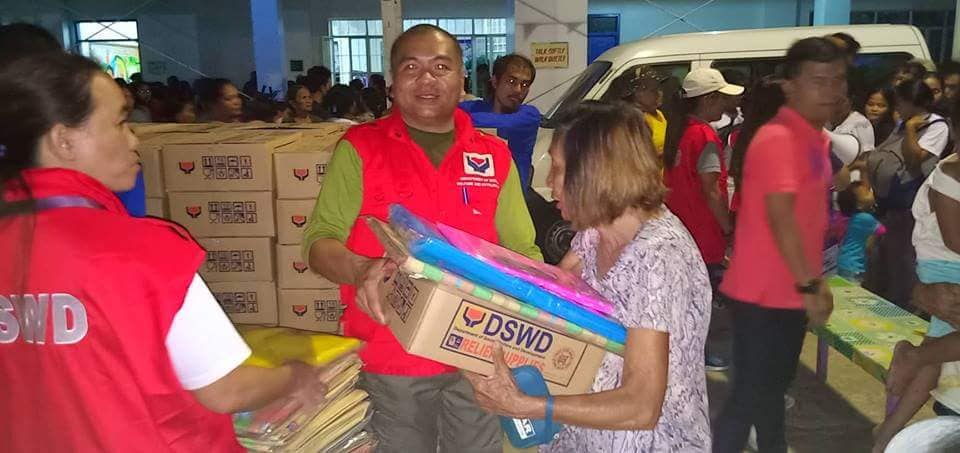 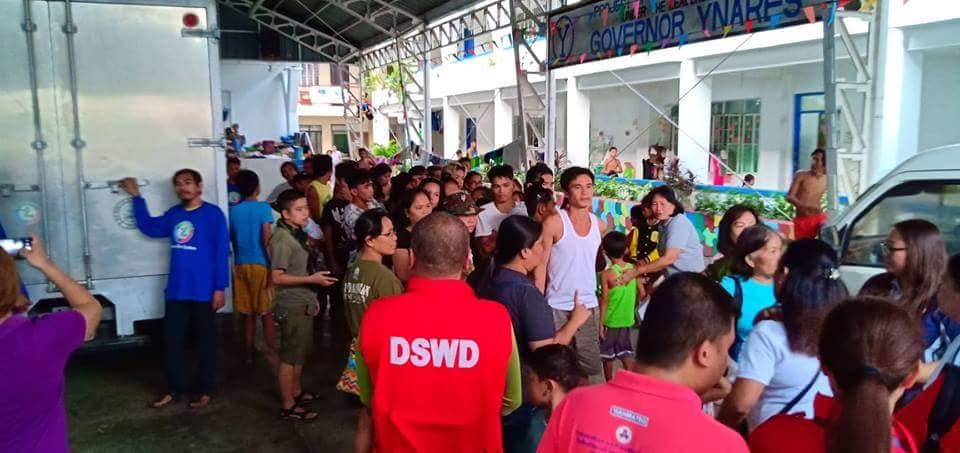 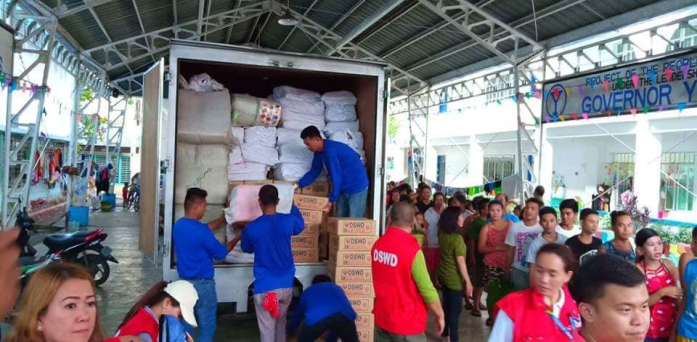 On August 16, 2018 the Regional Quick Response Team facilitated the distribution of Family Food Packs and Sleeping Kits to the affected families in San Mateo, Rizal: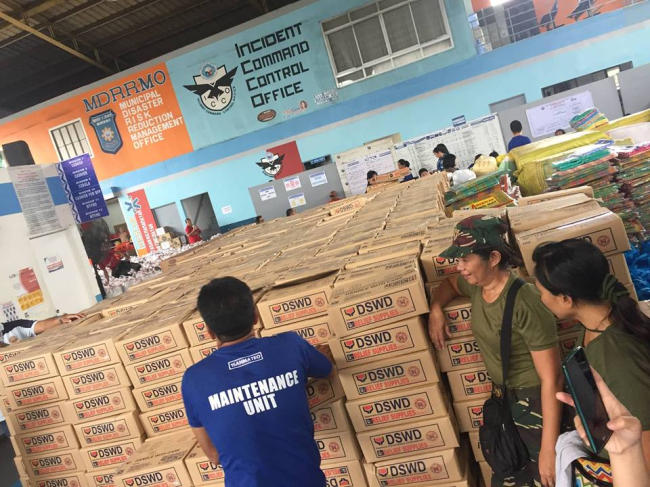 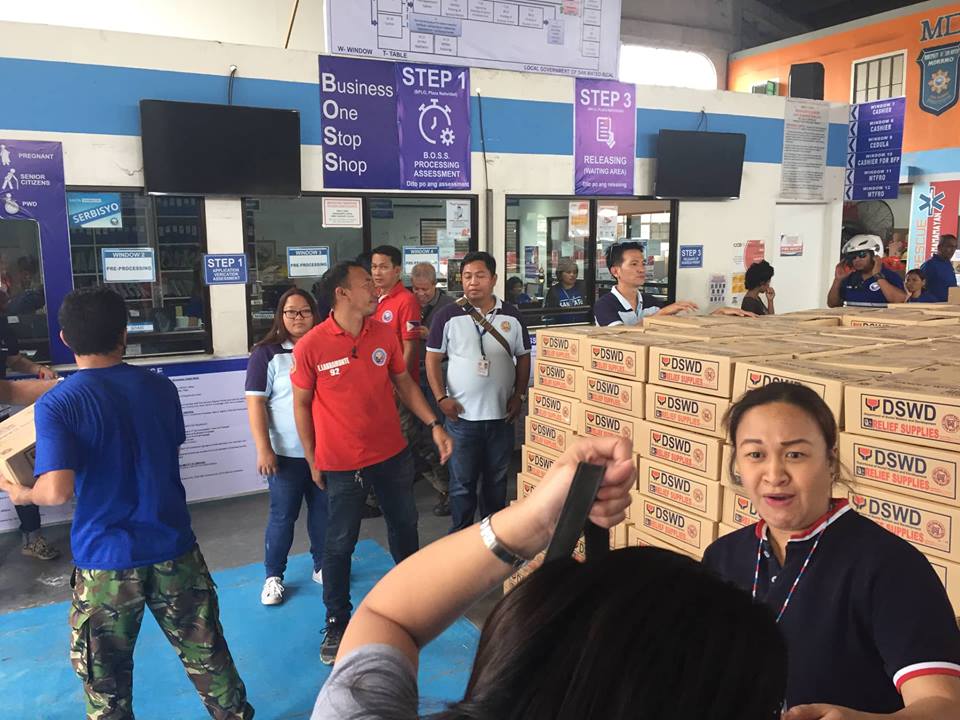 13 August 2018 to presentAffected LGUs were conducting relief efforts and provision of hot meals for residents of areas affected by the Southwest Monsoon.The affected LGUs mobilized their staff in their operational areas to strengthen the government’s emergency response coordination.MSWDOs were conducting profiling of the families who sought temporary shelter in evacuation centers. The MSWDOs prioritized the provision of hot meals as immediate response.MSWDOs of the affected LGUs mobilized there trained personnel on camp coordination and camp management, psychosocial support program, and information managementDSWD-FO CALABARZON maintained close coordination with the MSWDOs of the LGUs with reported evacuation centers.The Disaster Response Management Division (DRMD) of DSWD-FO CALABARZON closely monitored the relief operations conducted by the LGUs.DSWD-FO CALABARZON continued to send rainfall warnings and flood advisories through SMS and other media platforms to MSWDOs who are in flood and landslide-prone areas.DSWD-FO CALABARZON closely monitored the progress of the response activities of the affected LGUs.Based on the above information, the team would like to recommend that the monitoring and further evaluation of the existing evacuation centers be turned-over to the DRU. However, the succeeding teams shall be on-call should there be scheduled hauling and distribution to LGUs.